Read, Cover, Remember, RetellSometimes, we breeze through information without really understanding it. Today’s lesson will challenge you to understand what you are reading well enough to tell what you learned in your own words. Video Lesson: https://youtu.be/U_KZpfuS6fo Your task today:Read a chunk of informational text. It could be a book you have at home, Epic Books, or an informational website such as National Geographic Kids.   Cover the words you just read.Focus on remembering what you read.Say back what you remember in your own words (it is okay to peek back if you need to!) Not sure what you read? Uncover the text and reread. When you think you have it, cover it again. 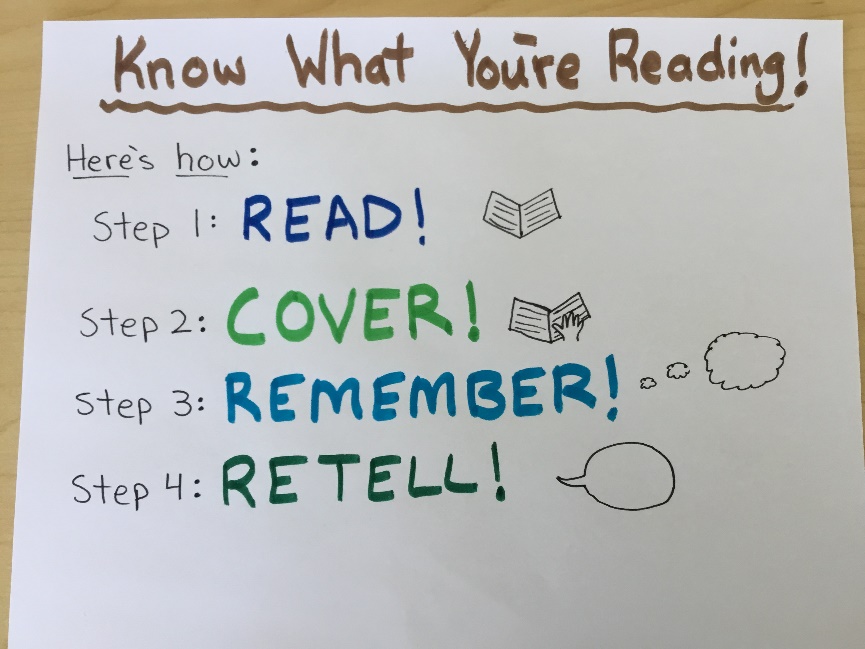 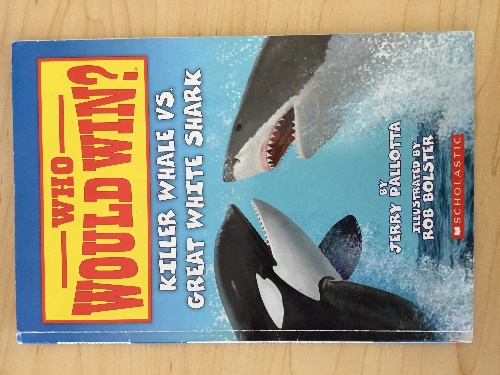 